От   07  октября   2022 года        N  38Об исполнении бюджета округа за  1 полугодие 2022 год   Заслушав информацию администрации Починковского муниципального округа Нижегородской области об исполнении бюджета округа за 1 полугодие 2022 года.Совет депутатов  решил:Принять к сведению информацию об исполнении бюджета округа Починковского муниципального округа  Нижегородской области за 1 полугодие  2022 года.Председатель Совета депутатов                            Глава местного самоуправленияПочинковского муниципального округа              Починковского муниципальногоНижегородской области                                          округа                                     _________________А.В. Мелин                              _____________  М.В. Ларин 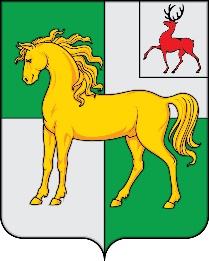 СОВЕТ ДЕПУТАТОВ ПОЧИНКОВСКОГО МУНИЦИПАЛЬНОГО ОКРУГАНИЖЕГОРОДСКОЙ ОБЛАСТИРЕШЕНИЕ